高雄市111上半年及111學年度原住民族教育資源中心計畫創意族語教具研習計畫依據教育部國民及學前教育署補助辦理原住民族教育要點。教育部十二年國民基本教育領域課程綱要。高雄市政府原住民族中程教育方案（110年-114年）。教育部111年5月5日臺教授國部字第1110054314號函。貳、目的結合各族族語老師進行教材研發，使教材更為貼近教學，活化族語課堂、落實教材本土化與教學多樣化。藉由辦理原住民族桌遊推廣研習，增進高雄市各級學校教師、原住民族語教學老師對於原住民各族桌遊應用於教學之使用，推動高雄市各級學校族語教學多元發展。藉由辦理族語E樂園推廣研習，讓族語教師更能靈活運用網站資源，編輯影音教材，使族語教學課堂更有活力。參、辦理單位指導單位：教育部主辦單位：高雄市政府教育局承辦單位：高雄市政府教育局原住民族教育資源中心協辦單位：高雄市小港區二苓國民小學。肆、參加對象原住民族重點學校、原住民族實驗教育學校及對原住民族教育有興趣之教之教師。本市教學支援工作人員、專職族語老師、語言推廣人員。每場次約30人，全程參與者如實核發研習時數。伍、研習資訊：（課程表詳如附件一）研習日期：112年7月18日（星期二）。研習地點：高雄市教育局原住民族教育資源中心。(地址:高雄市小港區立群路6號，高雄捷運紅線R3小港站，1號出口)研習內容：全程參與者給予研習時數7小時。08：30~09：00 報到09：00~12：00 原住民族語桌遊介紹與教學分享13：00~17：00 族語E樂園簡介與影音中心(由族語E樂園主辦)報名方式：即日起至7月14日(星期五)前在以下報名系統擇一方式報名，錄取方式以先後順序錄取，額滿為止。全國教師在職進修網（http://www2.inservice.edu.tw/）：研習代碼為3914634。Google表單報名：請至連結https://reurl.cc/8jX9Vy  (QR code如附圖)填妥報名資料。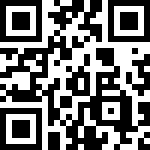 研習注意事項： 研習時間如遇颱風天停班，則順延辦理。將另於「全國教師在職進修網」、原住民族教育資源中心網站及臉書粉絲專頁公告。為節約資源及落實環保，做好垃圾減量，參與研習教師請自備環保杯、環保餐具。 因應新型冠狀病毒肺炎(COVID-19)防疫，建議自行攜帶口罩，會場會準備酒精消毒，並請教師勤於洗手，確保健康。研習人員及工作人員給予以公（差）假登記，課務自理。本案聯絡人：高雄市原住民族教育資源中心楊海莉教師，聯絡電話：07-8061622。陸、預期效益教材研發及擴展，增進學習族語之系統性與活化族語教學課室。期能藉由族語E樂園平台介紹與延伸應用操作，讓族語老師、家長及學生更了解平台使用方式，提高族語學習效能。柒、本計畫經教育局核准後實施，修正時亦同。附件一高雄市111上半年及111學年度原住民族教育資源中心計畫創意族語教具暨族語e樂園影音中心研習時間表研習日期：112年7月18日(星期二)時間課程內容講師08：30~09：00報到報到09：00~10：30原住民族語桌遊介紹族語 E 樂園林潔 講師10：30~10：40休息時間休息時間10：40~12：00原住民族語桌遊教學分享族語 E 樂園林潔 講師12：00~13：00休息時間休息時間13：00~14：00族語 E 樂園簡介族語 E 樂園林潔 講師14：00~14：10休息時間休息時間14：10~17：00影音中心字幕教學族語 E 樂園林潔 講師